Earth Alliance & Patriot News for September 15th, 2022 By Mark Baughman Sources: Ted Mahr videos, Q interviews, Gene Decodes live and videos, C-VINE.com, C-Vine News Network, Operation Disclosure, Jared Rand, Skye Prince, Before Its News, Michelle Fielding, Zorra of Hollow Earth, Michael Jaco, James Gilliland, Alex Collier, Dinar Chronicles, Q drops, Benjamin Fulford Website, DoD, Era of Light, and Other Live Conference Calls.9/15/2022 News: Extremely Hot News; Zorra & Dr. Tom update 9/11/2022, Jared Rand Major Notes 9/14/2022. Articles; (HOT) Ascension Report 144: End of Black Hat Controllers, Releasing Our Parasitic Controllers, The Universal Reset,  From 3D to 5D: What It Means to Shift to This Higher Consciousness, Jeshua: Become Aware of Your Loneliness, The Telosians: Children and the New Earth, Mike Quinsey’s Higher Self: Changes Commence, Inflation: State-Sponsored TerrorismAscension Report 144: End of Black Hat Guard Excerpt: “The events that have unfolded, or we should say, been disclosed in the last few days, are indicative of a phenomenal timeline shift. As many of you are aware, I brought through a spontaneous channeling by the ex-monarch, and I will share some of the messages in this writing.Suffice it to say, when she came through, the message was loud and clear that the announcement of her (Queen Elizabeth) passing marks the end of the rule of the old dark hat guard. For aeons now, extraordinarily dark and nefarious forces have been ruling over planet Earth from a very high level, and we have been in the depths of an intense spiritual battle in the last few years, with many of the dark player being exposed and essentially taken out.However due to the sensitive nature of this timeline and the impact that disclosure would have on asleep humanity, there has been a particular agenda to drip-feed disclosure. But the message is that this event is a marker and marks a fundamental shift in the timeline.The message that she brought through was that she was complicit in crimes against humanity and is now experiencing karmic payback. She takes full responsibility for the karma that she is now experiencing.She explained that she never had any choice but to follow through with the orders of her overlords as to have gone against them would have put her and her entire family at unprecedented risk. This in no way excuses her actions; this is just an insight into the higher echelons of the pyramidic structure. She explained that this would be a marker for the end of fiat currency, and it would serve everyone well to now invest in gold and silver.The main message she brought through was that the monarchy in its old form was designed to hold up the ascension timeline due to the perpetuation of a fundamental distraction away from everyone’s individualized sovereignty.Now that this passing has been announced, planet Earth is at a new vibrational set point, and many, many people now will be awakening to their sovereignty. Please note that this will be the entire purpose of the equinox transmission. We will profoundly close the old black hat guard timeline on all dimensional planes and establish, affirm, and empower the ascension timeline.”Shift in Power Excerpt: “There are massive changes occurring on the global scale, creating an opening, a crack in the magnetic field for quantum consciousness to awaken and enlighten. The global shift in operating systems initiates a new Renaissance as we ascend out of the fallen dark ages.The Collective: Passing of the Crown Excerpts: “In this time you are in, those of you wishing to Ascend beyond the third dimension have collectively decided that it is time to release, resolve, and fully end the old Earth trauma, grievances, and schisms that have plagued your planet, as well as your individual experiences.Now, in relation to the ending of the nearly lifelong reign of the being known as Elizabeth II, we would say, here is another part of the old construct.”All of you who have chosen to live in higher Light have known on a higher level that the old way of Earth life is finished now.”“Yet you are aware that humanity cannot move to the next level without the parts of the old system progressively leaving the scene, and that is what you see occurring now. That is the “end of an era” you are witnessing—not just a chapter of human history, but a whole aspect of planetary culture. Not only its pomp, traditions, and hierarchies, but the colonizing efforts it has sustained for millennia.”
Releasing Our Parasitic Controllers Excerpt:“For a while, we may encounter great challenges to a perspective of gratitude and compassion. We can remember that we cannot be harmed in any way without our consent at some level. This kind of consent depends upon our having a victim attitude. Again, it’s a matter of energetics. If we engage negativity in any way, we are creating it. By staying in high vibrations, we do not align with negativity or allow it to have access to our life force. When we achieve a perspective of only positive, we no longer create negative encounters.”“The decks have been cleared!All artificial and fallen Matrices, Grids and Timelines/ Realities have been fully collapsed now!Dissolving all remaining illusions, delusions, veils and holographic overlays, implants and inserts NOW!As only the true Truth remains and is being re-membered by ALL!”Mike Quinsey’s Higher Self: Changes Commence Excerpt: “Realize that you are in the last stages of establishing the Light upon Earth and you will be successful. You have the Forces of Light with you and cannot fail to achieve your objective so do not despair as you go through this great period of change. You have waited a long time for this time to come and it is so near to manifesting. Keep your sights on the future that beckons with the promise of great times as the Light overcomes the dark Ones who will be confined to the lower vibrations that they have created. We know that it is difficult for you to visualize the future but stay positive and all will come to you. After waiting so long for these days to arrive please do not lose heart as the finishing line is in view. All that you could wish for will ultimately be yours and the memories of the dark times will soon fade away.You have been carefully picked to experience the end times knowing that you would survive the stern rests you would be going through, and by your example would also help others to succeed.”The Universal Reset Excerpt:“On Earth, what is being not just attempted for the first time in the history of the Universe, but is already deemed successful, physical ascension.This is why this process has been so gradual, but certainly moving forward. This is why we have the attention and the assistance of the Universe now, for we are the first ones to ever do something like this, to ascend with our physical vessels. Please understand that not all who ascend to the fifth dimension will be going through physical ascension.With this, we are not only lifting up our world, what is occurring here is affecting the entire galaxy and beyond. Yes, we are also lifting up the Universe you could say.Duality in the extremes that it has been experienced here on Earth ’til now, will not be allowed to occur again anywhere in the galaxy.”Inflation: State-Sponsored Terrorism Excerpt: “First, inflation is a policy. We should make them own it. Inflation is not something beyond our control that comes along periodically like the weather. Our monetary and fiscal regimes actually set out to create it and consider it a good thing. Let’s not forget—both Trump and Biden signed off on covid stimulus bills which combined injected roughly $7 TRILLION dollars directly into the economy—even as actual goods and services were dramatically reduced due to lockdowns. Deflation was the natural order of things in response to a crisis, a bullshit crisis in my view, but still a crisis. So of course, Uncle Sam actively attempted to undo the natural desire to spend less and hold more cash during a time of uncertainty.This $7 trillion was created on the fiscal side of things. It was not new Fed bank reserves exchanged for commercial bank assets as a roundabout monetization of Treasury debt, as we saw with quantitative easing. This was direct stimulus from the Treasury via Congress as express fiscal policy. Free money. This money went straight into the accounts of individuals (stimulus checks), state and local governments, millions of small businesses (PPP [Paycheck Protection Program] loans), the airline industry, and untold earmarks. This was actual cash, and it is being spent. So, any economist who tells you today’s inflation is somehow a surprise is either charitably misinformed or gaslighting.”Jared Rand Major Notes 9/14/2022 Conference CallGESARA/NESARA will happen before November 2022.Behind the Scenes, Big Pharma is totally reorganizing and, in a few months will sell REAL CURES and medicine that will help and NOT harm, says JaredZorra & Dr. Tom Conference Call 9/11/2022Dr. Tom: We are in the shift of 17 days from Darkness to Light!! 9/11/2022 is the 14 day of the countdown. Prince Charles stated 17 days, which is the 17th letter or Q.Therefore, 9/25/2022 is the newest and first Light Day!! 9/11/2001 the darkness came. We needed to have two things happen for the RV/GCR to happen, the First) Queens Death Second) The fake Biden Administration taken down. Once they are removed, the Game Over for the Deep State! All the paymasters are funded. There are 2,600 paymasters, and 26,000 Redemption Centers. We will have the QFS at the time of the R/V GCR too.Vatican has recalled the coin to the Vatican, the Queen of England was the Deep States control center. The three pillars of evil, Bank of London, the Vatican, and Washington D.C. Why have they always said, the R/V is going to happen next week, and the next week? It was a “sting operation” because the Deep State did steal a million contracts. So, the bad guys would go in. The Sting operation is almost done and cleaned up. We now look at the world, ¾ of the world’s countries “Gold Backed”. During this transition, have some cash on hand, if the ATM/s do not work for a few days. Have a little food. Had to expose the bad people and the crimes. Show the crimes. The military is in “Total Control”. All the forces are saying it is good now. Ready for the R/V CCR. The New Republic will come in. Some of the States in America are converting back to a Republic and NOT a corporation. Walmart’s & Targets have been from the dark side, and have underground things to control the people. Zorra talk, the Biden Fake Administration will be coming down, not that long now! (He says very shortly) Biden will be taken down legally, he was never picked by “The People”. The election in 2020 was major fraud! The announcement of “The Republic”, both Democratic and Republican party will be dissolved. The bad guys are being taken out! Overall, most people are happy the Queen is gone!!The Telosians: Children and the New Earth Excerpt: “First of all, there will be an awakening in the education of children in schools. Humans who understand that life is not about learning what Neanderthal man was like or anything else, is not about learning in detail about the lives of your ancient kings or queens from times past, etc. These humans will turn the education of children in school’s upside down because everything will begin in schools at a very young age.These humans will create, install within the schools, groups of children supervised by men and women who have understood that life as it is taught is a total error. The children will learn to know the Earth, Nature, they will experience encounters with plants and trees, with the seas and oceans. They will learn the importance of the different fish at the bottom of the seas and oceans, they will learn the enormous importance of whales, dolphins and others in the oceans. They will learn about the connection they have always had with these marine mammals and the connection these mammals still want to have with humans.As the children learn this, which will happen soon, humanity will take a great leap forward into the New Earth.” Helios: Have You Felt the Shift? Excerpt: “The Great Solar Flash is on many minds. I see your own inner suns and your own abilities to intercept and process and ground these codes streaming from me as equally important. But yes, it is coming. I see you as the prelude to this moment. For all moments are sacred. The Great Solar Flash will be sacred. This moment you share your Source light is sacred. It is all a massive sharing of light. It will be beautiful. (I am seeing rainbow lights and tremendous light, brighter than any white light, embrace the planet. I am seeing rainbow auras, around the people and the animals and the entire planet. I am hearing singing within my cells welcoming it in and yet it is very silent and deep, like creation takes a breath and it is a deep pause of light.)Children of the Universe, there is nothing to fear. For all is light and all who forgot this will be reminded. I am deeply honored to converse with you this day. I am Helios.”Ascension Report 144: End of Black Hat GuardPosted on 09/14/2022  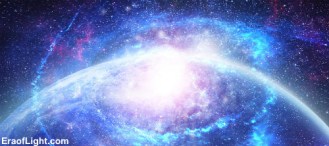 Dearest beautiful brothers and sisters,Greetings of the most-high. We come forward in this moment of your time with much news to share with you, ever-evolving humanity.We are in what is termed showtime from a galactic and planetary perspective, and the events that have unfolded, or we should say, been disclosed in the last few days, are indicative of a phenomenal timeline shift. As many of you are aware, I brought through a spontaneous channeling by the ex-monarch, and I will share some of the messages in this writing.Suffice it to say, when she came through, the message was loud and clear that the announcement of her passing marks the end of the rule of the old dark hat guard. For aeons now, extraordinarily dark and nefarious forces have been ruling over planet Earth from a very high level, and we have been in the depths of an intense spiritual battle in the last few years, with many of the dark player being exposed and essentially taken out.However due to the sensitive nature of this timeline and the impact that disclosure would have on asleep humanity, there has been a particular agenda to drip-feed disclosure. But the message is that this event is a marker and marks a fundamental shift in the timeline.The message that she brought through was that she was complicit in crimes against humanity and is now experiencing karmic payback. She takes full responsibility for the karma that she is now experiencing.She explained that she never had any choice but to follow through with the orders of her overlords as to have gone against them would have put her and her entire family at unprecedented risk. This in no way excuses her actions; this is just an insight into the higher echelons of the pyramidic structure. She explained that this would be a marker for the end of fiat currency, and it would serve everyone well to now invest in gold and silver.The main message she brought through was that the monarchy in its old form was designed to hold up the ascension timeline due to the perpetuation of a fundamental distraction away from everyone’s individualized sovereignty.Now that this passing has been announced, planet Earth is at a new vibrational set point, and many, many people now will be awakening to their sovereignty. Please note that this will be the entire purpose of the equinox transmission. We will profoundly close the old black hat guard timeline on all dimensional planes and establish, affirm, and empower the ascension timeline.This is very, very important work, brothers and sisters, that we, the ground crew, have been ordained to fulfil. In the transmission, we are also going to be activating a sovereignty ceremony for the whole of humanity. We will be clearing the dark patterning of false, fake monarchy and replacing it with the true monarchy, which is you and me and all our children and grandchildren of each generation to come. We are all sovereign beings, and we all hold the royalty codes. The royalty codes are stored within our 144 multidimensional DNA, and our royal codes are turned on when we awaken out of the third-dimensional dualistic matrix into the zero-point field, abiding eternal union with God and all that is.There is much more to share with you with regards to the equinox ceremony, which will take place on the 23rd of September at 8:08 PM UK time. This is a very, very important ceremony and it is imperative that the ground crew show up on our grid points for this potent work.We are now in very exceptional and sensitive energies. So much of the work that we fulfill will determine the timeline of the actualization of the complete liberation of humanity.I have no words that can adequately express how important and significant this work is for our individual and collective ascension.I trust that the ground crew will show up on their grid points on the 23rd of September to fulfil this profoundly epic work for the equinox portal. In love and eternal light.The Collective: Passing of the CrownPosted on 09/11/2022  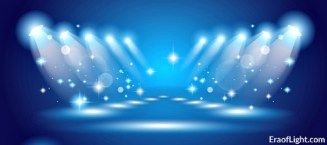 COR: My friends, I am wondering if you could comment on the recent death of England’s monarch, Elizabeth II. I feel it is the end of an era, but in a different way than most people think of that phrase—I feel it has a deeper meaning than just the passing of the crown from one person to another.THE COLLECTIVE: Greetings, dear ones! We are indeed aware of this occurrence.Let us speak first on this moment of great shift and change that Earth life is experiencing—increasingly so, with each passing moment.This is not really due to outer events, though outer events serve as indicators of the great shifts in the energies now reaching the planet.Those shifts are greatly due to increases in the level and intensity of the electromagnetic frequencies flowing in from the Sun.You will note the many coronal mass ejections, intense solar flares, and the openings and portals within the Sun himself, which are putting Earth in a stream of higher Light—the kind that transforms and transmutes at very intense levels of experience.Considering how the Sun Himself is evolving to a higher-level etheric ally, this is not surprising.Yet it may strike most people who are aware of these activities that the Sun’s behavior in relation to the Earth is strange and unreasonable.It feels too many to be too much change; too hard and fast a ride, evolving everyone on the planet, as well as the Earth Herself.These changes can indeed be a very rough ride at times.Rather than resisting the shifts occurring now, flow into them, even as you are crying with shock, grief, or upset.Allow yourself to cry, to get the anger out in constructive ways, to go beyond regrets and questions about “why” certain things have happened in your life.In fact, you know why certain things have happened!You came here at this time to work out the old pain, shock, grief, and rage, that have been following you from one Earth life to another, remaining stuck in your etheric energies as soul imprints, and coming to the surface in each life, as something happens that draws up the old reactions, or taps the old wound.Then you are astounded that any such terrible thing could happen, though you have yourselves written those events into your own timeline.This would be so for Earth life and humanity’s own upward path to Ascension, as it is for each of you as individuals.The shock you feel at having to re-experience old pain is very little compared to the upset you experience after you have passed out of an Earth life, and realized that yet again, you have not fully healed, or resolved old contracts from your previous lives, as well as the one you have just left.And so, the cycle of ongoing 3D Earth lives has continued. Until now.In this time you are in, those of you wishing to Ascend beyond the third dimension have collectively decided that it is time to release, resolve, and fully end the old Earth trauma, grievances, and schisms that have plagued your planet, as well as your individual experiences.Now, in relation to the ending of the nearly lifelong reign of the being known as Elizabeth II, we would say, here is another part of the old construct.All of you who have chosen to live in higher Light have known on a higher level that the old way of Earth life is finished now.So that while no one of conscience would desire the “end” of another in the physical (or from that technology which transmits their apparent presence), you and the Light wave flowing through your Universe now, have desired that the players leave the stage, regarding those who have for so long been in the roles of oligarchs, controllers, usurpers, and those related to such.This is what much Earthly royalty has substantiated and represented, and its time is done, dear ones.You have chosen such. Not we who stand with you in your Earth Ascension process, and your group and individual Ascension paths.We honor and observe your Earth experience, flowing encouraging energies to you, and only intervene as allowed by Universal law, and as directed by your own progressions and requests for assistance.We fully comprehend the mourning of those who identify with the empire that this one woman spent a lifetime representing, and we honor and respect that experience of respectful mourning, most assuredly.Yet you are aware that humanity cannot move to the next level without the parts of the old system progressively leaving the scene, and that is what you see occurring now. That is the “end of an era” you are witnessing—not just a chapter of human history, but a whole aspect of planetary culture. Not only its pomp, traditions, and hierarchies, but the colonizing efforts it has sustained for millennia.And that end is the door closing loudly on the old, oppressive Earth structures.You will witness others leaving as well to various destinations.Indeed, many have left, being replaced by clones, impersonators, and the technology known as the solid hologram, amongst other shifts in identity of well-known persons.You have on your Earth as well, shapeshifters who appear to be one sort of being—human—and who are in fact another.These occupy many of the top levels in banking, media, government, and medicine all around the world, and not merely in certain countries.This too is ending. Again, realize that this is not something “happening” to Earth and human life, any more than your own lives have “happened” to you, without your planning those events, including the ones you have most resented.We do indeed see much grieving now in various places of the world, over the loss of this woman’s presence.And we would say, that associating oneself with honorable behaviors and intentions, including the desire to serve a nation honorably, is to be respected. It is not so much the association itself—investing in the notion that one’s leader or role model is an honorable person—that brings such a principle into one’s life.The one admiring the monarch who appears to serve in positive ways, to the best of their ability, is one to be respected, and supported in their grief over the loss of an admired leader.And yet ever the form of that is changing.As humanity invests increasingly in its own honor, and its own courage on its path of Ascension, the old hierarchical way of life, and the preference for it, will fade to the point where it is barely remembered.You are the leaders now, and not because one who once sat upon a throne is no more upon the Earth.You are the true leaders of this and all following generations, because you have chosen to move beyond the assumed limitations of being a “mere mortal,” “commoner,” or working person, and other diminutives. These too were roles you willingly played for a while.Yet now, call yourselves by your true names! See yourselves as the gods and goddesses of Creation that you truly are, for you are at every moment now, despite the pains of rebirth, coming into your Divine strength and true selves.Namaste, dear ones! Look up! We are in your skies! And we are here with you, always.The Universal ResetPosted on 09/14/2022 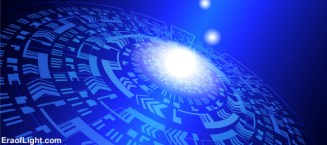 Greetings! From heart to heart with great love in this moment we speak, I am KejRaj (KayRy). The information expressed here is that of my perspective, my point of view. For all truth awaits you in your heart. Tune into the light within you.The Creator, the Cherubim, the Serafim, the Elohim, Archangelic Realms, Angelic Realms, the Galactic Confederation of Light, which includes the Pleiadians, Andromedans, Arcturians, Sirians, Blue Avians, Venusians, our cousins from Agartha(Inner Earth), and billions of other beings from across the galaxy and beyond, all assisting humanity and each other in these times of great change.Why? We can give you a million reasons, but we’re going give you just a few, main ones if you will.In this moment, there is a Universal Reset in process. Creator is breathing IN, and on the OUT BREATH, creation will expand. New thoughts, new ideas, new seeds planted, the beginning of new cycles. A new blue print will be laid out for new Universes to come into existence.On Earth, what is being not just attempted for the first time in the history of the Universe, but is already deemed successful, physical ascension.This is why this process has been so gradual, but certainly moving forward. This is why we have the attention and the assistance of the Universe now, for we are the first ones to ever do something like this, to ascend with our physical vessels. Please understand that not all who ascend to the fifth dimension will be going through physical ascension.With this, we are not only lifting up our world, what is occurring here is affecting the entire galaxy and beyond. Yes, we are also lifting up the Universe you could say.Duality in the extremes that it has been experienced here on Earth ’til now, will not be allowed to occur again anywhere in the galaxy.Now we are moving closer towards the center of the galaxy, our solar system and many other star systems as well. The Sol-ar System is merging with the Pleiades, and Pleiades with Sirius Star System.The formation of a new Star Collective if we may use this phrase, an area that will shine so bright, and be looked at in awe by the rest of the Universe.This area of the galaxy will become a learning center for beings from all around the Universe.Earth will transform, expand, evolve in immense ways as she moves closer and closer to the galactic center.One day our now precious Mother Earth will not only serve as a central sun for a star system, but she will wear “the crown to the throne” of this soon to be the Golden Rose Galaxy. And then the highest, purest energies will descend upon her, and Earth will be the “personal playground” of Source Energy.From heart to heart, I AM Kejraj!______________________________________________________________________________________________________________ From 3D to 5D: What It Means to Shift to This Higher ConsciousnessPosted on 09/13/2022  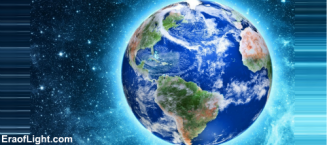 It is no secret that we are living in an exciting and dynamic time. We are transitioning from 3D to 5D.Humanity is undergoing so many radical changes on all levels; physically, mentally, and spiritually.And although these changes at times can feel really tumultuous and unsettling, many of us have a deeper knowing that whatever is happening on a collective and on an individual level is in divine order.These events can be potent catalysts for growth and transformation and they can help to broaden our awareness from our usual autopilot, day-to-day focus, and bring us into greater presence.As we shift from 3D to 5D we develop the capacity to acknowledge and embody the truth of the present and consciously co-create our future.One of the perspectives that can help us to understand how we are shifting as a collective and as individuals are the understanding of dimensions and our shifting from 3D to 5D.Within this article, we shall delve into understanding our shift to a higher consciousness within the context of spiritual dimensions.We shall learn more about what this means, how we are navigating this shift from the 3rd-dimensional awareness to the 5th-dimensional awareness, the signs that indicate this shift is happening.Also, how our relationships may change as this shift occurs.3D to 5D: What It MeansSo, to start off clearly, we should know that the dimensions we speak of are not a different physical place.Each dimension is actually a different level of consciousness and the vibration of each dimension is associated with different beliefs about reality.This can of course have the effect of shifting your physical reality, but the mental and spiritual integration of a new dimension comes first.To understand the shift from the 3D to 5D we must also acknowledge the 4th dimension that exists between these states of awareness.The following are some key points on each of these dimensions:3D:This is the state of consciousness that most people and our society has been operating from for a really long time.3-Dimensional consciousness holds perspectives of duality, polarity, individuality and separation.It is a denser material awareness. In this state of awareness, our focus is usually on survival and the accumulation of material security. 3D is the common daily state of consciousness that most people have been operating from and that many are shifting from.4D:This state of consciousness is often regarded as the transition phase between 3D and 5D.4-dimensional awareness can be regarded as the in-between phase of integration and changing perceptions. This dimension can come with the experience of confusion as we sort through our old beliefs, new revelations and shifting perceptions.4D is a phase of unmasking as we see beyond the ego, gaining a higher perspective on the concept of duality and glimpse that there is more than just physical reality. As we shed what no longer aligns, we become less dense in preparation for 5D.Another indicator that you are experiencing 4D awareness can include seeing more angel numbers and experiencing synchronicities that further heighten your awareness.5D:The 5th dimension is a level of consciousness that is embodied oneness and absolute love. This dimension allows us to experience a life that is less dense, beyond duality and ego.The spiritual dimension of 5D is all about truth, integrity and energetic experience.To learn more about 5D ascension please check out our article titled: 5D Ascension: The 10 Symptoms You’re Going Through the Shift.So, to summaries this shift from 3D to 5D it is all about integration, embodying, and experiencing a change in perspective towards a more holistic, all-encompassing, and upgraded perspective that we refer to as 5D consciousness.This shift takes place on a personal level which ripples to shift the collective consciousness as more individuals ascend to embody the 5D experience of ease, fluidity, love, and unity5 Signs of Going From 3D to 5DThese are some of the signs that can indicate you going through the shift from 3D to 5D consciousness:1. Disillusioned with physical realityOne of the first signs that can be experienced during the shift from 3D to 5D awareness is an initial disconnect and disillusion with the physical world.This can be a stage of reassessing and questioning that which has been your primary experience and the experience of the collective for a long time; the focus on the importance of material possession and security which is a main concern of 3D consciousness.As we shift into the integration phase of 4D in order to fully perceive 5D we will have the realization in a variety of ways that there is much more than just the physical aspect of life, we will become aware of the energy that underlies and animates everything.During this phase, we are reassessing what we give value to so that we can eventually integrate a deeper perspective of the value of both the material and etheric layers of our experience.2. Trouble relating to most of your family and friends for a period of timeDuring the shift from 3D to 5D it is quite common that you will experience a degree of isolation as you are going through a big shift in consciousness.Those around you may not yet comprehend the process and new insights you are integrating.Some people who are very entrenched in old beliefs may even actively resist the changes that you implement as you embody the upgraded 5D perspectives.Especially while you are going through the integration of this shift from 3D to 5D you may feel misunderstood and need time to reevaluate your understandings and relationships.The good news is that once you have moved through the integration then all of your relationships will take on higher understanding.From 5D you will deal with your relations with greater ease as you have a greater understanding of the innate interconnection of all beings.3. Realizing you need to make some lifestyle changes When you are within the process of going from 3D to 5D you will naturally start to make necessary lifestyle changes as you integrate the upgraded perspectives.As we move from 3D to 5D we begin prioritizing the aspects of life that are beyond just material survival; experiences like happiness, holistic health, wellness, and being of service to humanity using our innate gifts.As we integrate these ideas, we may be called to make upgrades to our lifestyle.Considering and implementing big and small positive changes in routine, diet, career, relationships, and hobbies can be a sign that you are going from 3D to 5D.4. Your unresolved wounds, fears, traumas and old conditioning will surface for healing.During the shift from 3D to 5D it can actually be a really challenging and emotional process especially if you have many unresolved traumatic experiences, fears and old non-beneficial conditioning that needs to be interrogated.The reason all this stuff comes up as you are going from 3D to 5D is so that you can clear these experiences through healing and forgiveness.When you consciously deal with your wounds and outdated subconscious patterning you can gain knowledge, insight, and context.This can help you move past painful experiences and forge forward with clarity and lightness allowing you to perceive your life from a higher consciousness 5D perspective.5. The lines of duality become blurredAs you move from 3D to 5D something a little unexpected may start to happen and that is, you may begin to question the usual concepts of duality.You will probably start reevaluating if there is really such a hard line between things that are usually considered as good and bad.You may ask many questions such as: are all the things that are considered bad by mainstream culture actually bad?Are seemingly negative experiences actually an inspiration for growth and transformation in disguise?Even our notion of masculine and feminine roles on a physical level may be looked at in a new light as we realize that we each possess both masculine and feminine energetic vibrations seeking balance within ourselves.We will also start developing more understanding and even valuing both perceived good /bad experiences in our lives.As we gain a more tangible experience of our sensitive interconnection, we integrate these concepts of duality in a new more flexible way.When we experience the 5D conscious awareness of oneness and view life from an open-heart chakra duality begins to merge.You can read more about the experience of an open-heart chakra in the article: 11 Symptoms of Your Heart Chakra Opening3D vs 5D RelationshipsThe shift from 3D to 5D almost completely changes our perspective and approach to life and so of course this will have an impact on the relationships in our life.As we shift from 3D to 5D our existing relationships can transform in a variety of ways, this can apply to all types of relationships including friendships, family, romantic and professional relationships.3D vs 5D Relationship TraitsThese are some of the ways your relationships may change through the shift from 3D to 5D3D relationships may include possessive and controlling tendencies vs 5D relationships which encourage freedom, sovereignty and authenticity.3D relationships are more likely have rigidly defined or predetermined roles governed by societal expectations or conditioning vs 5D relationships which have heart-led freely chosen roles that are openly discussed and agreed upon.3D relationships are often motivated by concerns and considerations for survival, security and material convenience vs 5D relations which are formed on the basis of genuine unconditional love, appreciation and source connection focused on energetic awareness and alchemy.3D romantic relationships often focus on intimacy on a physical level only vs 5D intimacy which also includes the spiritual, energetic and soul level layers of intimacy.3D relationships may focus on the outer appearance and projection of the relationship’s vs 5D which is rooted in genuine connection and inner integrity within the relationship no matter how unconventional the relationship may seem to 3D awareness.3D relationships are often perceived as lasting till death or only lasting as long as you physically acknowledge and interact vs 5D relationships which are infinite connections that can last as a spiritual connection beyond physical separation.As you shift from 5D your relationships will also shift: your perspective of your relationships and your embodied 5D energy can upgrade existing relationships.You will likely inspire the people you relate with and they will naturally ascend from 3D to 5D as well when they are ready.If certain people are resistant to your new way of being you may actually be surprised how gracefully you handle these situations whatever the outcome.Each person has their own layers to work through before they can fully integrate higher perspectives and when we operate from 5D we are a lot more understanding, compassionate and loving to all beings.We are clearer on the types of close relationships that we choose and have plenty of energy to cultivate authentic aligned relationships.This shift from 3D to 5D is often not an easy journey but it is a journey that will make life easier once these powerful insights are embodied.This shift is not something that you necessarily have to initiate yourself.Even if you are unaware of this ascension journey it will happen naturally as you experience the current situations in your life with presence.If you feel called, you can also choose to flow with this process by learning more about it and intentionally holding more conscious perspectives.Even if all you do is trust the next moment your life will unfold exactly as needed to adjust, align and upgrade you to higher 5D consciousness.**By Yasmin Dadabhay_________________________________________________________________________________________________________Divine Unions Have Fully Collapsed the False MatrixPosted on 09/11/2022  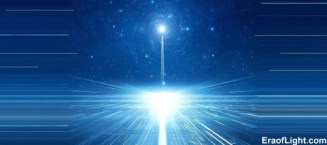 The decks have been cleared!All artificial and fallen Matrices, Grids and Timelines/ Realities have been fully collapsed now!Dissolving all remaining illusions, delusions, veils and holographic overlays, implants and inserts NOW!As only the true Truth remains and is being re-membered by ALL!All remaining density, blocks, attachments, cords, hooks, miasma, interference patterns, seals, membranes, lower codings, reversals, gender splitting, AI, negative entities and aliens, traumas and false memories, ALL and any remaining artificial, inorganic and negative energies, frequencies, systems, architecture and matter, are being fully dissolved in the Diamond White Flame of Ascension with the help of the risen Diamond White Elohei !As the True Guardians and Grail Queen’s and King’s re-claim their gifts, abilities, power, responsibilities and Guardianship over our Collective Realities, fully re-membering their One True Self’s again.I am being shown a beautiful Diamond White Rose, with a touch of flush pink, at the Crystalline Core of Earth and within my Heart, fully opening its petals, symbolizing the Collective Cosmic and Planetary Diamond Rose Heart and Grid Activations that are fully awakening us from the dream now! Bringing our Collective Ascension out of the artificial Matrix simulation and our many missions, to its full completion!The Forerunners, Original Twin flames, Cosmic Dragon and Grail Queen’s and King’s, are fully merging with their already Ascended Diamond Avatar Self, and their Divine Counterparts in Hierogamic Union, in the timeless NOW, and with it are igniting the new Edenic Realities from within their DNA fully activating, as they come to Divine Union within and ONE another!Ushering in our Divine Cosmic Re-Union!Emanating the Frequency of Pure True Divine Source Love from within their fully awakening sacred Krystal Hearts and radiating this out to ALL!Expect ALL NEW ORGANIC ASCENSION REALITIES to start igniting all you around you NOW!!Activated from deep within you, projected out of your purified and activating Sacred Krystal Rose and Lotus Heart, and morphogenetic field, now fully opening its thousand petals. Emanating waves of Bliss throughout the Consciousness and Grids, healing ALL of Creation back to Perfection as we fully re-member and ignite our One True Self and Essence again.The new Krystar SAphiRa/ Christos-Sophia/ Androgenous Albion Body and Divine Angelic HUman Blueprint, is being fully birthed in holy Hierogamic Union, between the Divine Masculine and Feminine, as they unity as ONE with Source, birthing the Holy Trinity and themselves aNew, returning to their Original Innocence and Perfection, but with the lessons learned and Upgrades to their Original Blueprints integrated. This is what is fully bringing online the New Earth/ Holy Trinity/ Unity/ Diamond Grid, Hierogamic Union, Relationship and Sacred Sexuality Blueprints and Templates now. This is what isIGNITING NEW EARTH NOW!!As our Hearts open ever wider for the Supernova of the Heart Event to fully unfold any moment now, that shall completely dissolve the last curtain and veil for all to see and re-member the REAL TRUTH again.All igniting and re-membered from deep within our Sacred Krystal Diamond Rose and Lotus Heart’s.Permanent Seed Atom and Azura Point Activations are assisting the FULL ignition of our Multidimensional DNA and full Divine Template Activations of the 144 plus three as ONE! Activating the New Triple Diamond Sun Body and Divine Blueprint of 72 strands of Triple Helix DNA, which is allowing us full Multidimensional Quantum access to all realms, whilst in form, and brings online the new Organic Creatrix Field, beyond space and time.The Cosmic Quantum Tree of Life, the true Music of the Spheres, and Divine Angelic HUman Blueprint of 12-15 strands of physical DNA, returned and igniting within our and the Planetary body, along with our Merkaba and Diamond Rainbow Plasma Lightbody’s!We are flying Beloveds!Time to rise ever higher and keep shining bright/er!Divine Union Activations are UNIFYing ALL as ONE Higher Heart-Mind, Body, Mind and Soul/ Logos again!Birthing the New Unity Grid and completing this FULL RESET of The One Cosmic Consciousness.RE-BIRTHING ALL OF CREATION ANEW!All a projection of The One Heart-Mind, the ONE Cosmic Consciousness, now awakening fully from the dream within the dream…To DREAM ALL NEW WORLD’S INTO BEING!UNIFYing the 12 Tribes plus/ as ONE, along with our Multidimensional DNA, gifts, abilities, power wisdom and true re-membering, and with it igniting the Krystal Cathedral Network, which is the Inner Christos Diamond Sun Angelic HUman Lightbody, housing the liquid plasma light of God, which is what enables us to embody the inner Kryst/ Christos/ Krystar SAphiRa in matter and activates the Golden and Crystalline Cities.The 12/24 plus/as ONE, Original sets of Twinflames are holding the Core Monadic an Morphogenetic Blueprint and Tribal Shield, within their own Templates, which holds the Divine Angelic HUman Blueprint and 12-15 (24-72) strands of DNA, as part of the Diamond Sun Body and Divine Template of the 144 plus three as ONE. With this they hold the Original Edenic and Paradisian keys, codes and Divine Blueprint for New/ Ascension Earth in their morphogenetic field, and their Re-Union and re-birth as ONE with Source, is what brings the New Cosmic Heart and Diamond Grids and Realities fully online, as they work on behalf of, and in service to ALL.As they fully heal and come to Divine Union within and ONE another, they also heal the 12 Tribes and 12/15 – 144 subharmonic strands of Crystalline Diamond Golden Rainbow DNA and our Rainbow Plasma Lightbody’s, as they come together as ONE tribe! Healing the planetary body and ALL OF LIFE EVERYWHERE back to Perfection!As we go back to the start, back to the future, as if awakening from a dream…ALL through the infinite power of True Divine Pure Source Love!The greatest True Love story ever told.They are literally merging Heaven with Earth through the Divine Love pouring forth from their opening Crystal Rose Hearts that are now fully and effortlessly dissolving all remaining distortions, reversals lower codings, AI and fallen Matrices and Grids, and interference patterns, throughout the Dimensional layers and realms. Across time and space, trance-ending all remaining illusions of separation.PURIFYING & ASCENDING ALL!We are completing the full merging and synchronization with 12-15D Ascension Earth and our already Ascended Master, Guardian, Diamond Avatar Self-atone with Source and ALL of life everywhere! Activating the 12/13-Dimensional Diamond Grid System which is what activates NEW EARTH NOW!We’re 5 days into this latest EPIC QUANTUM REALITY LEAP as represented by the Schumann Resonance blackout!The planetary magnetic field is about 20-25% down as Mother’s Super magnetism returns powerfully and with it the magnetic field and pole shift and flip is about to fully complete. The internet has been getting pretty glitchy.DIVINE UNION COMPLETIONS &THREE-FOLD FLAME ACTIVATIONS ARE FULLY IGNITING OUR COSMIC DIAMOND HEARTS & GRID!UNIFYING ALL AS ONE WITHIN THE SINGULARITY AS WE IGNITE HEAVEN ON EARTH NOW!Our Hearts and Minds have been letting go of any remaining false perceptions, thoughts forms, beliefs, inversions, fears, doubts, old pain, hurt and trauma, that have kept us separate from Knowing our-self’s as ONE with Source and ONE another. Now the mind can once again FULLY SURRENDER TO THE WISDOM OF THE HEART.Happening now within the Hearts and Minds of ALL those willing, returning Peace on Earth!Freedom and Abundance is ours and here NOW!As we UNIIFY Heaven on Earth, matter and antimatter, higher and lower Self, Masculine and Feminine, right and left brain, Heart and Mind as ONE within the Holy Trinity and ONEness now!Birthing our One True Self & Ascension Earth NOW!Eternal Love,Jeshua: Become Aware of Your LonelinessPosted on 09/15/2022  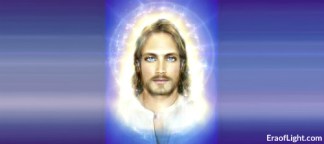 Dear friends,I am Jeshua. I greet you all from an ocean of silence and love. This invisible ocean ensures that everything is connected throughout your world. An invisible tapestry, a network of energy, connects everything with everything, and supports all. The consciousness that you seek, and to which you belong, is not bound by time and space. It is also not somewhere else, neither beyond nor above the Earth. It is much closer, yet at the same time you are always separated from it because you are drawn into the world of the senses, the physical world, the voices and sounds of the people and the society around you. And those voices you hear come not only through your ears, they come also from your inner space. Those voices have filled that space, your consciousness, with content: thoughts and beliefs which are not free from fear.Your consciousness is largely filled with input from outside you, and that input comes from the past and is based on fear. There are all kinds of fear: anxiety about survival, fear of pain and violence, and also fear of rejection, separation, and loneliness. So, you see how, in the midst of an ocean of connection and love, you are stranded on a small island of fear and trapped in old beliefs, while not being aware of the underlying unity that supports you. Be aware that you are an island; be aware of your loneliness. In every person lives this pain of loneliness, of being alone and lost.Let us now, very consciously, call up that loneliness and not run away from it. Do not block it out, go straight to it. You might then notice that before your inner eye appears something, or someone, that represents this loneliness in you: the figure of a human or an animal, or an image from nature. Just look at what reflects your loneliness, that feeling of not being connected to the whole, the feeling of having to fumble your way through the murk. Let this loneliness become larger, and also the fear that comes with it.The deepest fear in every human being is to be ultimately abandoned: the fear of being ostracized by the whole, rejected by the father-mother of the universe and thrown back upon yourself. It makes you feel as if you are short of oxygen, as if you gasp for breath, spiritually. Your life breath seems lost to you if you are separated from this connection to the whole.Why do I ask you to become aware of this loneliness? Because it is something you need to do! If you remain oblivious to your own deepest pain, you go numb inside. You search outside yourself for ways to make that pain bearable instead of looking for the true connection, the one with the heart of the universe; that which you are part of, along with your soul, along with your soul mates.Instead of that inner connection, you usually go for superficial, outer distractions. To fill your inner emptiness, you look for success in the field of work, or you attempt to gain social respect, and so you give yourself away. And whether you do that through relationships, ambitions, dreams, or desires, the real problem, the wrenching problem, always remains in the background: the loss of connection with what is essential, with the Source.I ask you to now let go of what seems to be solutions, and instead go to the depth of your own loneliness. Realize that when you enter into this loneliness with your full attention and awareness, you are then no longer alone in the darkness – awareness brings light. If you are fully and sincerely present to your own loneliness, you become aware of two extended arms waiting to receive you. It is life itself that welcomes you and brings you back to your origin, to your Source.Be fully aware, as you take this step, that you are not only seeing your own personal grief, you are also coming face to face with the common lot of humanity. Lack of connection, separation, and loneliness are the deepest pain in all people. You can read that pain in the faces and the eyes of those around you, and you do not even have to look very deep to see it. However, people may live their lives, there is always that lostness in them. This is the sorrow of a world that has become alienated from the most essential thing there is: the feeling of belonging, of being at home somewhere, of being connected in a meaningful way.You who hear this are called upon to bring this connection back into the world, among people. And you do this by looking directly at the darkness within yourself and receiving it with an open heart. By doing this, you become a gateway for others, a passage that helps them through their loneliness to their own light. Imagine now that angel wings have wrapped themselves around your shoulders. The connection to the One, the warmth of life and the Cosmos, is very close; it has never been far away.Your society, however, has removed itself from this original energy, has become separated from this connection through movement toward the opposite, and a great amount of grasping for power has been the result of doing that. Power always leads to separation, to feelings of superiority where you conceive yourself being in a higher position than other people, and that creates a separation and an inner void within you. If you feel above another, when you have power over another in one way or another, you break the connection with the other. You are in conflict, in competition, which then becomes a striving to dominate and to avoid being dominated. In every case, it leads to a void that eventually becomes intolerable.Also, those in power try to acquire even more power. And you can do this for a very long time, but in the end, no one can live without genuine love and connection. The world is still in the grip and thirst for power, which causes immense suffering, pain, and grief. Unfortunately, the way back is not easy to find. After all, when a society has been in the grip of power and powerlessness for a very long time, a true understanding of what love is, what connection really means, has all but disappeared: love without manipulation, connection without dependency and conflict.What this world, and everyone in this world, needs most is the energy of pure love. But this love is difficult for you to accept, because in the course of time you have lost your way as a result of your mode of thinking, willing, and acting, which has gone off in the wrong direction. That is why I ask you to have compassion for yourself and your own pain, and to understand that it is not just your personal pain with which you are dealing, but also a collective pain: the pain of humanity. If you realize this, you better understand what is at stake: that what you do is important for the whole.Do you dare look at your inner darkness with the light of your awareness? If you do, you break through the pattern of the collective consciousness. You then go back to what was once original and naturally connected with, and supported by, the whole. By going your own way, you not only create your own path, you create an energetic opening for the awareness of other people and you become a pioneer for them.Take yourself seriously, you are a carrier of light and consciousness. Feel angelic arms around you; feel the energy of Home, of the Source. If you are fully aware of this, you can more easily understand the world around you and see things in perspective. You see the world around you for what it is, and at the same time, you live from your soul and your heart. You will no longer go along with the energies of power and dependence, and you will let go of the struggle with the past. You will then be free, and your freedom serves humanity.Thank you so much for your attention.JeshuaThe Telosians: Children and the New EarthPosted on 09/13/2022  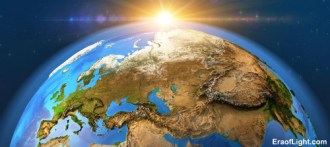 Dear Children of the Earth, we greet you. Once again, we will return to your approach to the New Earth. Yes, we speak of this often so that you understand that the times you have lived in for the past few years and millennia are over…. we repeat… ARE OVER.What do we mean by the word “over”? For months and months now, we have been telling you, all of you, that it is going to be important to let go of everything that used to be, materialism, earthly power of any kind: political, at work, in the family, etc.Yes, power will no longer be necessary in a very short time, at least the power as you know it and which muzzles you, restricts you and prevents you from living a free and happy life.But are you going to say to yourselves: “if there is no more power through laws, authorizations of all kinds, prohibitions to do this or that etc., it will be panic, total disorder in our countries!We tell you: that’s what you think and believe. But everything will be set up in such a way that there will be no total disorder. We are not saying that in a certain time of the transition that you are going through there will not be disorder because your rulers will no longer know how to govern your countries, but what we mean is that gradually everything will be transformed in your life and in the life of your countries.First of all, there will be an awakening in the education of children in schools. Humans who understand that life is not about learning what Neanderthal man was like or anything else, is not about learning in detail about the lives of your ancient kings or queens from times past, etc. These humans will turn the education of children in school’s upside down because everything will begin in schools at a very young age.These humans will create, install within the schools, groups of children supervised by men and women who have understood that life as it is taught is a total error. The children will learn to know the Earth, Nature, they will experience encounters with plants and trees, with the seas and oceans. They will learn the importance of the different fish at the bottom of the seas and oceans, they will learn the enormous importance of whales, dolphins and others in the oceans. They will learn about the connection they have always had with these marine mammals and the connection these mammals still want to have with humans.As the children learn this, which will happen soon, humanity will take a great leap forward into the New Earth. You will see your children happy to be alive, smiling, welcoming life with happiness. The deep malaise that many children are experiencing now will gradually fade away and everything will become uniform to create the new humanity.You will say, “Yes, that is all very nice, but when will that be?”We smile because humans always want to go very fast, but wanting to go too fast can lead to a fall. So, we say to you: have confidence. As we have already told you in many messages, you are currently in the PURIFICATION (we will come back to this very important word often) not only of the Earth but also of your beings.You cannot enter a grand space of Pure Light without having taken an “energetic shower” that deeply stirs your cells and your minds. Trust what you are experiencing now. For the older ones of you on the earth level, it is a great experience of trust, letting go, awareness, etc.Of course, for those of you who are between 50 and 60 years old and more, it is very delicate to live this purification because, since your childhood, you have been educated with totally inane ways of living, thinking and believing.Dear children of the Earth, know that you are not abandoned; you are under our daily and constant protection. We see to it that the sleeping humanity that you were awakens under the effect of multiple electroshocks that are presented to your lives and to the lives of the countries and continents of the planet Earth.In spite of all the upheavals you are experiencing, have no doubt that you are rising towards and into the New Earth of Light and Peace. But, because, yes, there is a “but”, you have your share of work to do within you to understand yourself, to recognize yourself as a divine being, and to live in HUMILITY.HUMILITY does not mean living in poverty, but being aware of your qualities and also of your faults to be improved, of your ways of being towards others around you and towards Nature as a whole.Dear children of the Earth we love you and accompany you with great tenderness and joy.Releasing Our Parasitic ControllersPosted on 09/12/2022  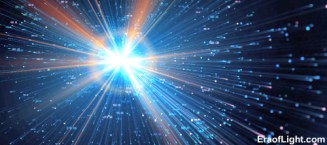 As our psychopathic controllers work to make things as unbearable as possible for us before they cannot bear to be here any longer, humanity is suffering in the present moment. For this we can have deep compassion and be moved to create experiences of abundance and freedom. The outer world does not have to affect our own vibratory level. By staying at the level of gratitude and compassion, we can envision and emotionally participate in imagining the experiences we want to create. Creation results from our energetic alignment. When we are aligned with the intuition of our heart, we are creating life-enhancing experiences.Prompted by our intuition, we can adjust our imaginary energetic alignment to positive, high vibrations of gratitude, love, compassion and joy. By maintaining this perspective in every encounter, we help to destabilize negativity and enhance positivity, which is the inherent energetic structure of everything in the higher dimensions. If we do not engage with negativity in resonance or resistance, we do not create it. It receives no life force from us, weakening its existence. It is artificial, created by humanity. It is just a distraction from the creative focus of attention that our inner journey to mastery requires.This means that we need quiet time to meditate and listen within. We need to be grounded to the Earth and receptive to the Sun, the brightest and most radiantly powerful Being in our experience. In natural environments, we can align with the feelings of all the plants, animals and rocks. They are all conscious beings expressing themselves as they are. Their vibrations are naturally in alignment with the energy of the Spirit of the Earth. It is from a place of serenity that we can most easily expand our awareness into a higher vibratory dimension of living, and we can learn to maintain this level of present attention.For a while, we may encounter great challenges to a perspective of gratitude and compassion. We can remember that we cannot be harmed in any way without our consent at some level. This kind of consent depends upon our having a victim attitude. Again, it’s a matter of energetics. If we engage negativity in any way, we are creating it. By staying in high vibrations, we do not align with negativity or allow it to have access to our life force. When we achieve a perspective of only positive, we no longer create negative encounters.__________________________________________________________Mike Quinsey’s Higher Self: Changes CommencePosted on 09/10/2022  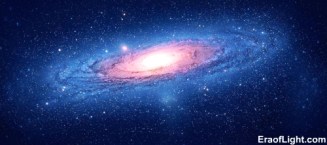 With the climate and the political changes, you have enough to contend with in a world that is changing at a fast pace. Then behind all of that is the threat of more world upheavals as Mother Earth is concerned with her own needed changes and the cleansing of the planet. You sometimes do not know which way to turn without being faced with the resultant changes that are having a worldwide effect. If your governments had taken notice when warnings were given of what was to come, it would not have resulted in such far reaching effects.We regularly warned you to be prepared for major changes in your climate, but insufficient action was taken. Now you cannot avoid the consequences of your failure to comprehend the many changes that have already commenced. We have stood by you, and even helped to keep the extent of problems to a minimum. However, we cannot go too far as we are not allowed to intervene in a situation created by you. The problem all around is that you have to experience the result of your actions. Yes, we can give you advice that leads to a satisfactory outcome, yet it is you who have to decide your course of action. Peace on Earth is your ultimate goal but at present it seems out of your reach or control.By your thoughts and actions, you are projecting an image of what you want or expect, and through the Laws of the Universe you get it whether it be positive or negative. However, a very small number of souls can create a positive response. Be yourself and stay as positive as possible and you will be serving the Light. Try not to be distracted by what others are doing as the dark Ones will try anything to stop you being successful. It should be encouraging for you to know that the Light always wins these battles in the long run, regardless of whatever moves are made against it. The sooner those souls of the Light start projecting the Light, the quicker the end will come into sight.We can see the possibility of a sudden change coming that will be responsible for removing the threat of a global war. From that time onwards the dark Ones will lose their grip on things and be unable to regain their dominance over you. You can release your fear of another world nuclear war as it will not be allowed. Greater powers than those on Earth are at the helm, and able to prevent the resurgence of the Reptilians who have been prevented from returning to Earth. The Beings of Light have been behind the positive energies being sent to Mother Earth. You have never been left to battle on alone and we do our best to influence you to take the right action to advance your cause.Realize that you are in the last stages of establishing the Light upon Earth and you will be successful. You have the Forces of Light with you and cannot fail to achieve your objective so do not despair as you go through this great period of change. You have waited a long time for this time to come and it is so near to manifesting. Keep your sights on the future that beckons with the promise of great times as the Light overcomes the dark Ones who will be confined to the lower vibrations that they have created. We know that it is difficult for you to visualize the future but stay positive and all will come to you. After waiting so long for these days to arrive please do not lose heart as the finishing line is in view. All that you could wish for will ultimately be yours and the memories of the dark times will soon fade away.You have been carefully picked to experience the end times knowing that you would survive the stern rests you would be going through, and by your example would also help others to succeed. Many of you have a lot to offer from your experiences of recent times and past lives, and willingly serve others who are your brothers and sisters who are severely being tested. We expect them to come through with “flying colors”. You may well point out that on the Earth there seem to be souls at every level of evolution, and you are correct in your observations. For a multitude of reasons, they have been chosen from all levels of attainment, and many are experiencing life that will expand their consciousness and awaken to the truth.It would be difficult to explain how such a complicated setup can be achieved, but it has been tested and proved to be the most successful method with worthy results. Every soul learns from a life upon Earth and not one is wasted which is why they are keen to return to it time and time again. Understand the object of each incarnation is to further your expansion of consciousness. Your true home is amongst the stars where you will freely travel through the power of thought.The truth would as you might say “blow your mind” as very few have sufficient knowledge of the truth to know what lays ahead. The dark Ones try their best to keep you in the dark, as knowledge of the truth about your being would lift you up and open up a path to freedom. We know that there is not a better time to help raise your consciousness levels as the Light now permeates all areas upon Earth, and is continuing to rise. The battle between the dark and Light is becoming one sided as the Light gains prominence and is defeating the dark Ones. At a glance it is difficult for you to see signs of what way the “war” is going, but we do from our vantage point.I leave you with love and blessings, and may the Light brighten your days and path to completion. This message comes through my Higher Self, my God Self and every soul has the same connection to God.In Love and Light.Mike Quinsey.Inflation: State-Sponsored TerrorismPosted on 09/12/2022  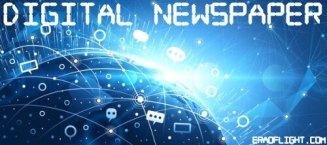 I. IntroductionRemember the quaint old days of 2019? We were told the US economy was in great shape. Inflation was low, jobs were plentiful, GDP was growing. And frankly, if covid had not come along, there is a pretty good chance Donald Trump would have been reelected.At an event in 2019, my friend and economist Dr. Bob Murphy said something very interesting about the political schism in this country. He said: If you think America is divided now, what would things look like if the economy was terrible, if we had another crash like 2008?Well, we might not have to imagine such a scenario much longer.If you think Americans are divided today, and at each other’s throats—metaphorically, but more and more literally—imagine if they were cold and hungry!Imagine if we had to live through something like Weimer Germany, Argentina in the 1980s, Zimbabwe in the 2000s, or Venezuela and Turkey today? What would our political and social divisions look like then?Ladies and gentlemen, we live under the tyranny of inflationism. It terrorizes us, either softly or loudly. I suspect it will get a lot louder soon.As the late Bill Peterson explained, “Inflationism, in today’s terms, is deficit-spending, deliberate credit expansion on a national scale, a public policy fallacy of monumental proportions, of creating too much money that chases too few goods. It rests on the ‘money illusion,’ a widespread confusion between income as a flow of money and income as a flow of goods and services—a confusion between ‘money’ and wealth.”Inflationism is both a fiscal and monetary regime, but its consequences go far beyond economics. It has profound social, moral, and even civilizational effects. And understanding how it terrorizes us is the task today.II. Understanding InflationismI’ll ask you to consider three things.First, inflation is a policy. We should make them own it. Inflation is not something beyond our control that comes along periodically like the weather. Our monetary and fiscal regimes actually set out to create it and consider it a good thing. Let’s not forget—both Trump and Biden signed off on covid stimulus bills which combined injected roughly $7 TRILLION dollars directly into the economy—even as actual goods and services were dramatically reduced due to lockdowns. Deflation was the natural order of things in response to a crisis, a bullshit crisis in my view, but still a crisis. So of course, Uncle Sam actively attempted to undo the natural desire to spend less and hold more cash during a time of uncertainty.This $7 trillion was created on the fiscal side of things. It was not new Fed bank reserves exchanged for commercial bank assets as a roundabout monetization of Treasury debt, as we saw with quantitative easing. This was direct stimulus from the Treasury via Congress as express fiscal policy. Free money. This money went straight into the accounts of individuals (stimulus checks), state and local governments, millions of small businesses (PPP [Paycheck Protection Program] loans), the airline industry, and untold earmarks. This was actual cash, and it is being spent. So, any economist who tells you today’s inflation is somehow a surprise is either charitably misinformed or gaslighting.This is a policy. Inflation is engineered. The difference between supposedly desirable 2 percent CPI [Consumer Price Index] and very bad, awful, no good 9 percent CPI is only one of degree. The same mindset produces both. But the inflationist insist a little bit of virus is good for us, like a vaccine … So, an express policy of some inflation is the mechanism to forestall too much inflation. This is a curious position.Second, inflation is nothing less than sanctioned state terror, and we ought to treat it as such. It’s criminal. It makes us live in fear. Inflation is not just an economic issue, but in fact produces deep cultural and social sickness in any society it touches. It makes business planning and entrepreneurship—which rely on profit and loss calculations using money prices—far more difficult and riskier, which means we get less of both. How do you measure money profits when the unit of measurement keeps falling in value? It erodes capital accumulation, the driver of greater productivity and material progress. So, inflation destroys both existing wealth and future wealth, which never comes into being and thus diminishes the world our children and grandchildren inhabit. And it makes us poor and vulnerable in our senior years.After all, saving is for chumps. Current one-year CD rates are below 3 percent, while inflation is at least 9 percent. So, you’re losing 6 points just by standing still! By the way, the last time official CPI approached double digits, in the early ’80s, a one-year CD earned 15 percent. I’d like to hear Jerome Powell explain that. By the way, ever since Alan Greenspan began this great experiment of four decades of lower and lower interest rates, guess who hasn’t benefited? Poor people and subprime borrowers, who still pay well over 20 percent for their car loans and credit cards.But here is an unspoken truth: inflation also makes us worse people. It degrades us morally. It almost forces us to choose current consumption over thrift. Economists call this high time preference, preferring material things today at the expense of saving or investing. It makes us live for the present at the expense of the future, the opposite of what all healthy societies do. Capital accumulation over time, the result of profit, saving, and investing, is how we all got here today—a world with almost unimaginable material wealth all around us. Inflationism reverses this.So, this very human impulse, to save for a rainy day and perhaps leave something for your children, is upended. Inflationism is inescapably an antihuman policy.Third, hyperinflation can happen here. It may not happen, and it may not happen soon. But it might well happen. And even steady 10 percent inflation means prices double roughly every seven years. We can pretend the laws of economics don’t apply to the world’s leading superpower, or that the world’s reserve currency is safe from the problems experienced by lesser countries. And it’s certainly true our reserve currency status insulates us and makes the world need dollars. Governments and industry mostly use US dollars to buy oil from OPEC countries, hence the term “petrodollar.” It’s certainly true governments, central banks, large multinational companies, worldwide investment funds, sovereign wealth funds, and pension funds all hold plenty of US dollars—and thus in a perverse way share our interest in maintaining King Dollar. It’s true we don’t have easy historical examples of a world reserve currency, like gold, suffering a rapid devaluation across the world (even the Spanish silver devaluation of the 1500 and 1600s was not necessarily caused by a glut in circulating currency). So, we’re in uncharted territory, especially given the fiscal and monetary excesses of the last twenty-five years and especially the last two years. But this only means the potential contagion is greater and more dangerous. The whole world can be sickened at once.III. A Story: When Money DiesBut as most of you surely know by now, we don’t turn the ship around or win hearts and minds simply with logic and facts and airtight arguments. We need stories, or narratives, in today’s awful media parlance, to gain influence. We need emotional reactions. So, I will suggest a story with plenty of pathos to shake people out of their complacency and sound the warning.That story is When Money Dies, Adam Fergusson’s brilliant cautionary account of hyperinflation in Weimar-era Germany. It is the story Americans desperately need to hear today.Fergusson’s book should be assigned to central banker’s stat (we wonder how many of them know of it). It’s not a book about economic policy per se—it’s a story, an historical account of folly and hubris on the part of German politicians and bureaucrats. It’s the story of a disaster created by humans who imagined they could overcome markets by monetary fiat. It’s a reminder that war and inflation are inextricably linked, that war finance leads nations to economic disaster and sets the stage for authoritarian bellicosity. We think Versailles and reparations created the conditions for Hitler’s rise, but without the Reichbank’s earlier suspension of its one-third gold reserve requirement in 1914, it seems unlikely Germany would have become a dominant European military power. Without inflationism, Hitler might have been a footnote.Most of all, When Money Dies is a tale of privation and degradation. Not only for Germans, but also Austrians and Hungarians grappling with their own political upheavals and currency crises in the 1910s and ’20s. In a particularly poignant chapter, Fergusson describes the travails of a Viennese widow named Anna Eisenmenger. A friend of mine, @popeofcapitalism on Twitter, sent me her diary from Amazon.The story starts with her comfortable life as the wife of a doctor and mother to a wonderful daughter and three sons. They are talented and cultured and musical and upper middle class. They even socialize with Archduke Franz Ferdinand and his wife, the Duchess of Hohenberg.But in May 1914 their happy life is shattered. Ferdinand is assassinated at Sarajevo, and war breaks out. Wars cost money, and the gold standard wisely adopted by Austria-Hungary in 1892 is almost immediately seen as an impediment. So, the government predictably begins to issue war bonds in huge numbers, and the central bank fires up the printing presses. This results in a sixteen-fold increase in prices just during the war years.But the human effects are catastrophic, even apart from the war itself.Frau Eisenmenger is luckier than most Viennese women. She owns small investments which produce modest income—fixed in kronen. Her banker quietly urges her to immediately exchange any funds for Swiss francs. She demurs, as dealing in foreign currency has been made illegal. But soon she realizes he was right. There is probably a lesson here for all of us!As the war unfolds, she is forced into black markets and pawning assets to procure food for her war-damaged children. Her currency and Austrian bonds become almost worthless. She exchanges her husband’s gold watch for potatoes and coal. The downward spiral of her life, marked by hunger and hoarding anything with real value, happens so quickly she barely has time to adjust.But her misery doesn’t stop with the end of the war. On the contrary, the Saint-Germain Treaty in 1919 gives way to a period of hyperinflation: the money supply increases from 12 to 30 billion kronen in 1920, and to about 147 billion kronen at the end of 1921 (does this sound like America 2020, by the way?). By August 1922, consumer prices are fourteen thousand times greater than before the start of the war eight years earlier.In just a few short years she endures countless tragedies, all made worse by privation, cold, and hunger. Her husband dies. Her daughter contracts tuberculosis and dies, leaving Frau Eisenmenger to take care of her infant daughter and young son. One son goes missing in the war, one son is blinded, and her son in law becomes crippled following the loss of both legs. Food and coal are rationed, so her apartment is a miserable hovel—and she is forced to dodge searches by the “Food Police” looking for illegal hoarding. Ultimately, she is shot in the lung by her own Communist son, Karl, in a fit of rage.There is a haunting and historically accurate silent film about conditions in Vienna during this era called The Joyless Street, starring a young Greta Garbo. Her character sees everything deteriorate around her; even her father beats her with his cane for returning home without food. Once friendly neighbors become suspicious of each other’s stores of bread and cheese, while prostitution becomes rampant. Angry people jostle in line, waiting for the butcher to open; when he does, only the most attractive women receive the scraps of meat available that day. Fistfights become common. Starving children beg for food in front of restaurants and cafes like stray dogs. Everything familiar and beautiful in society becomes degraded and cheapened seemingly overnight.Like a Stephen King horror movie, something very familiar changes into a strange and menacing place. Your neighborhood takes on a different light. People you thought you knew became malevolent strangers. Scapegoating, blame, and snitching become commonplace.Is this beginning to sound familiar, especially after Biden’s sick speech the other night?So, next time one of these sociopaths in our political class wants to spend a few trillion more to pay for a green new deal or a war with China or free college, remember Frau Eisenmenger’s story.IV. The Lessons for TodayHow do we apply this grim historical lesson from the Weimar period to America today? How do we tell this story?First, we explain inflationism in human terms, to personalize it and debamboozle it. Make monetary policy vital and immediate, not boring and dry and technocratic. Again, there are enormous moral and civilization components to monetary policy. Inflation not only harms our economy, it makes us worse people: profligate, shortsighted, lazy, and unconcerned with future generations. Professor Guido Hülsmann literally wrote the book on this. It’s called The Ethics of Money Production. This is maybe the greatest untold story in America today: the story of not only how the Fed fundamentally shifted our economy from one of production to consumption, but what it did to us as people. Don’t let them hide behind complex Fed speak the simple reality: monetary policy is nothing less than criminal theft from future generations, from savers, and from the poorest Americans, who are furthest from the money spigot. The idea that reasonably intelligent laypeople cannot understand monetary policy, that it is too important and complex for anyone but experts, is nonsense. We should expose it.Second, ridicule the absurd idea that “policy” can make us richer. More goods and services, produced more and more efficiently, thanks to capital investment—and thereby creating price deflation—make us richer. That’s the only way. Not legislative or monetary edicts.So, we should attack any notion of “public policy” and especially “monetary policy.” Inflationism creates a fake economy, a “make-believe” economy, as Axios recently put it. A fake economy depends on enormous levels of ongoing fiscal and monetary intervention. We call this “financialization,” but we all have a sense that our prosperity is borrowed. We all feel it. Capital markets are degraded: a lot of money moves around without creating any value for anyone. Companies don’t necessarily make profits or pay dividends; all that matters to shareholders is selling their stock for capital gains. It always requires a new Ponzi buyer. But we know intuitively this isn’t right: consider a restaurant or dry cleaner which operated without profit for years in the hope of selling for a gain year or decades later. Only the distorted incentives created by inflationism make this mindset possible. So down with “policy”—what we need is sound money!Finally, let us not fear being accused of hyperbole or alarmism. Let me ask you this: what happens if we’re wrong, and what happens if they’re wrong? What they are doing, meaning central bankers and national treasuries, is unprecedented. Fake money is infinite, real resources are not. Hyperinflation may not be around the corner or even years away; no one can predict such a thing. But at some point, the US economy must create real organic growth if we hope to maintain living standards and avoid an ugly inflationary reality. No amount of monetary or fiscal engineering can take the place of capital accumulation and higher productivity. More money and credit are no substitute for more, better, and cheaper goods and services. Political money can’t work, and we should never be afraid to attack it root and branch. We need private money, the only money immune from the inescapable political incentive to vote for things now and pay for them later. If this is radical, so be it.History shows us how money dies. Yes, it can happen here. Only a fool thinks otherwise.